Networking
CM30078/CM50123Russell Bradford2023/241. TCP StrategiesSilly Window SyndromeAnother problem with tinygrams is manifested as silly window syndrome2. TCP StrategiesSilly Window Syndrome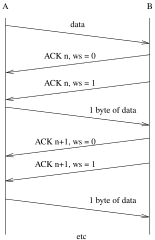 Silly Window SyndromeA is sending data to B, but B’s buffer is nearly full and B is reading only one byte at a time; B’s buffer fills, and B ACKs with a window of 0; A holds off sending more data; B reads a byte; B sends a window update segment, size 1; A get this and sends as much data as possible, i.e., 1 byte; B ACKs with window 0; B reads a byte; B sends an update, size 1; A sends 1 byte; And so on3. TCP StrategiesSilly Window SyndromeWe are back to the two segment per byte high overhead: this is silly window syndromeBetter is for B not to send an update of 1, but wait until there is more spaceClarke’s algorithm to avoid SWS is in the servernever send an update for a window of 1; only advertise a new window when either (a) there is enough space for a full segment, or (b) the buffer is half empty4. TCP StrategiesCongestionNagle (in the client) and SWS (in the server) fit together naturallyNote that TCP code doesn’t have to implement Nagle or SWS or delayed ACKs or any of these strategies: it’s just a good idea if it does!5. TCP StrategiesCongestionNagle and SWS are good for when there is a small amount of data being transmittedWe need to look at the case of sending large amounts of dataWe want the data to get to the destination as fast as possible, but we now have to consider not just the ability of the destination to cope, but also the capacity of the network itself6. TCP StrategiesCongestionCongestion happens when more data is being sent than the  network can handle: routers will drop packets if there is not enough onward bandwidth to copeThere are several strategies in TCP to help deal with and avoid congestionThe first issue is how to spot congestion, given that it might be happening in a part of the network many hops away from both source and destination7. TCP StrategiesCongestionWe watch for segment lossSegments can be lost though errors in transmission or being dropped at a congested router (or at the destination)Poor transmission is less usual these days, so we can assume loss is due to congestion (which is common these days)Thus TCP treats missing or duplicate ACKs as a sign of congestionExercise A missing ACK is understandable as a sign of congestion: reflect briefly on why duplicate ACKs can be caused by congestion8. TCP Strategies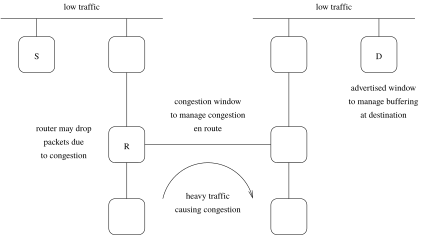 Congestion somewhere on the pathCongestion can happen in a router due to lack of capacity in an onward link; a router will drop a packet if it can’t cope9. TCP StrategiesCongestionJust as the advertised window deals with “congestion in the destination” (it’s not really congestion), we have the congestion window for congestion in the networkSo how do we determine the congestion window? It’s not a thing the source or destination can know directlyWe do this by sending segments and watching what ACKs we get10. TCP StrategiesCongestionIf we have a lot of data to send we do not want to wait for each ACK before sending the next segmentBetter is to send several segments and then wait to see from the ACKs which were safely received11. TCP StrategiesCongestionBut sending too many segments at once is bad when the network is congested: our segments will be dropped. We’ll just be making things worse for everyone, including ourselvesSo, if we have an estimate of the capacity of the network (the congestion window), we will be sending many segments at once, but not too manyIf we get it right, we will have a continual stream of segments going out and ACKs coming back12. TCP StrategiesSlow Start & Congestion AvoidanceWe estimate the network congestion by watching the number of ACKs coming backThis estimate controls the congestion windowThis is an another constraint on sending additional to the advertised window: it’s a bad idea to send more data than indicated by the either window13. TCP StrategiesSlow Start & Congestion AvoidanceWe describe a basic flow control strategy (RFC2001/RFC2581) that estimates the congestion window; many modifications exist (TCP Tahoe, TCP Reno, TCP Vegas, …)The congestion window (cwnd) is initialised to the maximum segment (MSS) size of the destinationA variable, ssthresh, the threshold, is initialised to 64KB (say)Every time a timely ACK is received, the congestion window is increased by one segment14. TCP Strategies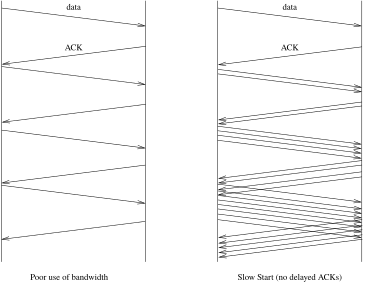 Slow Start with no delayed ACKs15. TCP Strategies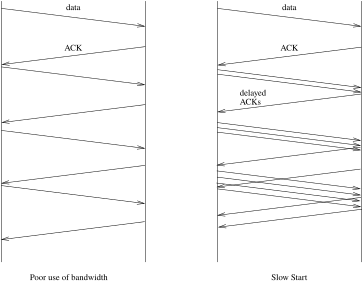 Slow Start with delayed ACKs16. TCP StrategiesSlow Start & Congestion AvoidanceSo initially we send one segmentThen two at a timeThen four…This is called slow start17. TCP StrategiesSlow Start & Congestion AvoidanceIt is actually a near-exponential increase in the congestion window over timeIt is “slow” in comparison with an earlier version of TCP that started by blasting out segments as fast as possible before the performance of the network was knownIn slow start, the increase continues until we reach the current threshold ssthresh or returning ACKs are duplicated or timed out18. TCP StrategiesSlow Start & Congestion AvoidanceOf course, the rate is also limited by the advertised window of the destination: we can only send the minimum of the current congestion window and the advertised windowNote that the congestion window is a limit set by the sender, while the advertised window is a limit set by the receiver19. TCP StrategiesSlow Start & Congestion AvoidanceIf we reach ssthresh without a problem, we change to the  congestion avoidance phaseNow we increase the congestion window cwnd by one segment for each round trip time (RTT)So one per burst of segmentsThis is now a linear increase over time20. TCP StrategiesSlow Start & Congestion Avoidance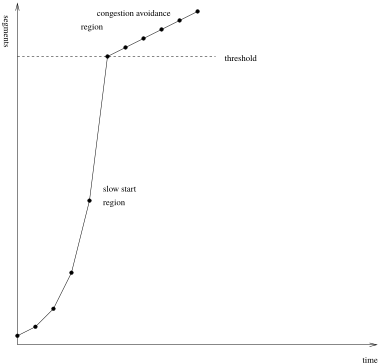 Slow start and congestion avoidance regions21. TCP StrategiesSlow Start & Congestion AvoidanceEventually the network’s limit will be reached and a congested router somewhere will start dropping segmentsThe sender will see this when either (a) it gets some duplicate ACKs, or (b) there is a timeout waiting for ACKsNote we might be in either of the slow start or the congestion avoidance phases when congestion occurs: particularly if ssthresh was initially set very large, as its often done these days22. TCP StrategiesSlow Start & Congestion AvoidanceWhen congestion is detectedthe threshold ssthresh is set to half the current transmit size. This is the smaller of the current congestion window and the advertised window. Also, this is rounded up to a minimum of two segmentsif it was a timeout, the congestion window cwnd is set back to one segment, and go back into slow startwhen ACKs start coming through, we resume increasing the congestion window again, according to whether we were in slow start or congestion avoidance (i.e., whether cwnd is less than ssthresh or not)23. TCP Strategies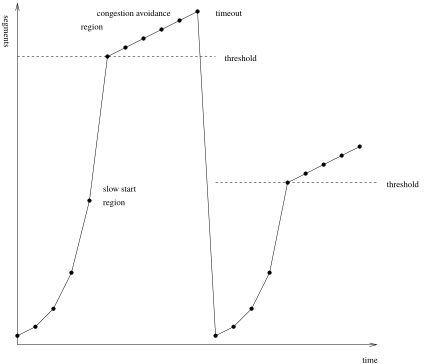 Converging on the optimum rateThe sender eventually converges on a rate that is neither too fast, nor too slow24. TCP StrategiesSlow Start & Congestion AvoidanceAnd it is dynamicIf conditions on the network change, it will soon adapt to the new rate, be it faster or slowerIf there is no congestion on the network, the rate increases until it reaches the advertised window: the limiting factor is then the destination, not the networkThis strategy is very effective: get the flow up quickly, but don’t overshoot network capacity. Also, back off quickly and try again when a loss happens25. TCP StrategiesFast RetransmitAs previously mentioned, when an out-of-order segment is received the TCP protocol calls for an immediate (possibly duplicate) ACK: it must not be delayedThus the sender will start seeing duplicate ACKsThis is to inform the sender as soon as possible that something is wrongJacobson’s Fast Retransmit strategy builds on the idea that the receipt of several duplicated ACKs is indicative of a lost segment26. TCP StrategiesFast RetransmitRecall that the argument is that one or two duplicate ACKs might simply be due to out-of-order delivery, as IP is unreliableThree or more is taken to mean something is wrongIf this happens, the sender should retransmit the indicated segment immediately: fast retransmit27. TCP StrategiesFast RecoveryNext, Jacobsen says do not go into slow start but do congestion avoidance: this is the fast recovery strategyWe don’t want slow start as the duplicate ACKs indicate that later data have reached the destination and is buffered thereSo data is still arriving (mostly) and we don’t want to abruptly cut the flow by doing slow startFast Retransmit & Fast Recovery are quite effective at getting the flow going again after a lossExercise Read RFC2001 for the details we have not mentioned here28. TCP StrategiesCongestionThere have been many tweaks to this basic flow control strategyLarger initial ssthreshLarger initial cwndSlow start counting number of segments ACKed, not just the number of ACKsTreating duplicate ACKs like a timeoutOn timeout, setting cwnd to half ssthresh, not just 1 segmentFast recovery: wait for the ACK of the entire transmit window before entering congestion avoidanceMany more29. TCP StrategiesCongestionExercise Read about other strategies, such as TCP Reno, TCP Vegas, TCP New Reno, TCP Hybla, BIC, CUBIC, etc.30. TCP StrategiesCongestionAnd other kinds of congestion strategy exist and are usedFor example, BBR (specifically BBRv3) from Google is not (primarily) loss based, but develops a model of the state of the network by monitoring RTTs and the achieved bandwidth of a connectionIt remembers and uses past behaviour as a predictor: not just the current ACK loss behaviourOf course, this involves a lot of CPU cycles and could not have been done in the early days of the InternetExercise Read about this31. TCP StrategiesCongestionOther strategies involve the routers — they are where the congestion is happening, after all!Particularly Explicit Congestion Notification (ECN), which aims to indicate congestion before it happens by routers setting flags in the IP TOS/DS header when they think congestion is imminent, so that the hosts get forewarning and can slow downExercise Read about ECN and its use of flags in both the IP header and the TCP header32. TCP StrategiesCongestionExercise Read about Random Early Detection/Drop (RED), which is also used in routersExercise We use ICMP to indicate other kinds of errors, but why is it not a good idea to use ICMP when a router drops a packet due to congestion?33. TCP StrategiestcpdumpExercise Use tcpdump to watch these strategies in operation. The netcat program is an easy way to set up connections and send data36. TCP StrategiesPath MTU DiscoveryThe next strategy we have seen already: it is aimed at getting the largest segment size a connection can handle. But not too largeIP layer fragmentation is expensive, so we employ path MTU discovery: but now we need to look at it from a TCP perspectiveTCP has (potentially) more information: namely the optional MSS header sent in the setup handshake37. TCP StrategiesPath MTU DiscoveryWe can send segments of decreasing size, starting with the minimum of the MSS of the sending interface and the MSS announced by the other end, or 536 if the other end did not give an MSSAnd with the IP flag DF (Don’t Fragment) setNote the cross-layer activity here!38. TCP StrategiesPath MTU DiscoveryIf an ICMP error “fragmentation needed but DF set” happens during a TCP connection, the congestion window should remain unchanged, but it should only resend one segment before ACKs start appearing againThis is to reflect the fact that it’s not congestion at fault here, but we do need to back off a bit to allow ACKs to start coming through againIt is recommended you try a larger MTU once in a while, e.g., every 10 minutes, as routes can vary dynamically